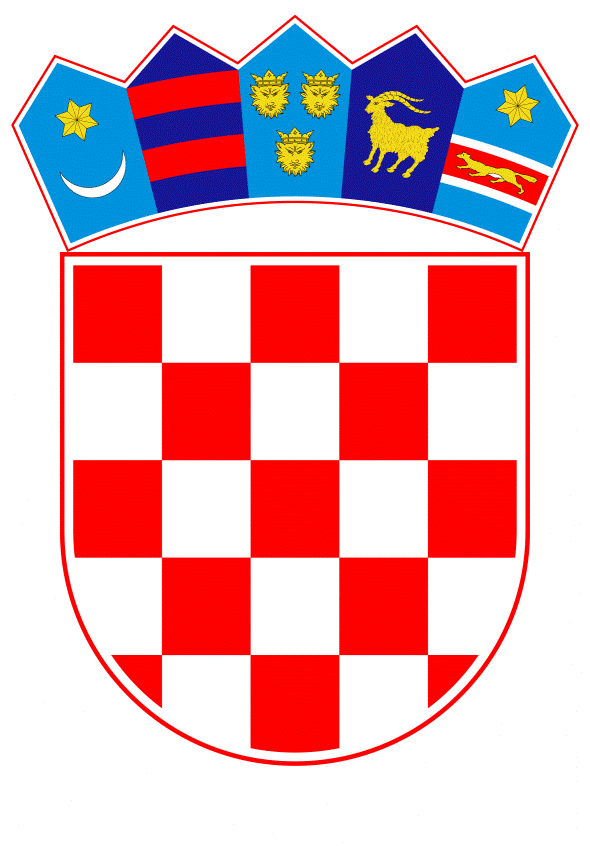 VLADA REPUBLIKE HRVATSKEZagreb, 4. studenoga 2022.______________________________________________________________________________________________________________________________________________________________________________________________________________________________Banski dvori | Trg Sv. Marka 2  | 10000 Zagreb | tel. 01 4569 222 | vlada.gov.hrPrijedlogNa temelju članka 8. i članka 31. stavka 2. Zakona o Vladi Republike Hrvatske („Narodne novine“, br. 150/11., 119/14., 93/16., 116/18. i 80/22.), Vlada Republike Hrvatske je na sjednici održanoj ____________2022. donijelaO D L U K Uo davanju na uporabu „Arboretuma Opeka“ Varaždinskoj županiji I.Varaždinskoj županiji daju se na uporabu nekretnine u vlasništvu Republike Hrvatske označene kao čkbr. 309, čkbr. 310 i čkbr. 311, upisane u z.k.ul 893 k.o. Gornje Ladanje kod Zemljišnoknjižnog odjela Varaždin Općinskog suda u Varaždinu, te nekretnine označene kao čkbr. 4/1, čkbr. 4/2, čkbr. 4/3, čkbr. 6, čkbr. 430, čkbr. 431, čkbr. 432, čkbr. 433., čkbr. 434/1, čkbr. 434/2, čkbr. 434/3. čkbr. 434/4, čkbr. 435, čkbr. 437, čkbr. 438, čkbr. 439, čkbr. 440, čkbr. 441, čkbr. 442, čkbr. 443, čkbr. 444, čkbr. 446, čkbr. 447, čkbr. 448, čkbr. 449, čkbr. 450/1, čkbr. 451/1, čkbr. 451/2, čkbr. 452/1, čkbr. 452/2, čkbr. 452/3, čkbr. 452/4, čkbr. 459/1, čkbr. 459/6, čkbr. 460/3, čkbr. 509 i čkbr. 1107, upisane u z.k.ul. 1357 k.o. Marčan kod Zemljišnoknjižnog odjela Varaždin Općinskog suda u Varaždinu, u svrhu prijave radi pribavljanja sredstava i provođenja projekta obnove navedenih nekretnina „Arboretuma Opeka“. II.Nekretnine iz točke I. ove Odluke dodjeljuju se na uporabu Varaždinskoj županiji, bez naknade, na vrijeme od pedeset (50) godina, u svrhu navedenu u točki I. ove Odluke. Varaždinska županija može pravnim osobama u njezinom vlasništvu dati na korištenje nekretnine iz točke I. ove Odluke u svrhu prijave i provedbe projekta obnove.III.Korisnik nekretnine iz točke I. ove Odluke obvezuje se od dana stupanja u posjed nekretnine podmirivati sve troškove nastale u vezi s uporabom nekretnine. IV.Korisnik nekretnine odriče se prava potraživanja na ime eventualno uloženih sredstava, a za svaki građevinski zahvat na nekretnini iz točke I. ove Odluke te buduću prijavu projekata za njihovu revitalizaciju i obnovu dužan je pribaviti pisanu suglasnost Ministarstva kulture i medija.V.Ovlašćuje se Ministarstvo kulture i medija za sklapanje ugovora o uporabi nekretnine iz točke I. ove Odluke s Varaždinskom županijom.VI.Ugovor iz točke V. ove Odluke sadržavat će raskidne uvjete u slučaju promjene namjene nekretnine te davanja nekretnine trećima bez pisane suglasnosti Ministarstva kulture i medija.VII.Ova Odluka stupa na snagu danom donošenja.KLASA:URBROJ:Zagreb,                                                                                                      PREDSJEDNIK							             mr. sc. Andrej PlenkovićOBRAZLOŽENJEVaraždinska županija podnijela je dana 1. rujna 2022. zahtjev za izdavanjem odgovarajuće pravne osnove i pismene suglasnosti radi provođenja projekta Obnova „Arboretuma Opeka“, u vlasništvu Republike Hrvatske, koji obuhvća nekretnine označene kao čkbr. 309, čkbr. 310 i čkbr. 311, upisane u z.k.ul 893 k.o. Gornje Ladanje kod Zemljišnoknjižnog odjela Općinskog suda u Varaždinu te čkbr. 4/1, čkbr. 4/2, čkbr. 4/3, čkbr. 6, čkbr. 430, čkbr. 431, čkbr. 432, čkbr. 433., čkbr. 434/1, čkbr. 434/2, čkbr. 434/3. čkbr. 434/4, čkbr. 435, čkbr. 437, čkbr. 438, čkbr. 439, čkbr. 440, čkbr. 441, čkbr. 442, čkbr. 443, čkbr. 444, čkbr. 446, čkbr. 447, čkbr. 448, čkbr. 449, čkbr. 450/1, čkbr. 451/1, čkbr. 451/2, čkbr. 452/1, čkbr. 452/2, čkbr. 452/3, čkbr. 452/4, čkbr. 459/1, čkbr. 459/6, čkbr. 460/3, čkbr. 509, čkbr. i čkbr. 1107, upisane u z.k.ul. 1357 k.o. Marčan kod Zemljišnoknjižnog odjela Varaždin Općinskog suda u Varaždinu, i to dodjelu navedenih nekretnina na uporabu za vrijeme trajanja projekta obnove te minimalno pet (5) godina od kraja razdoblja provedbe projekta. Ovaj zahtjev Varaždinska županija dopunila je dopisom od 18. listopada 2022. godine kojim traži dodjelu nekretnine na uporabu na razdoblje od pedeset (50) godina.U navedenom zahtjevu Varaždinska županija traži pravnu osnovu koja će joj omogućiti uporabu i korištenje navedenih nekretnina koja predviđa daljnju mogućost ustupanja nekretnina javnim ustanovama i trgovačkim društvima u javnom vlasništvu odnosno osnivač kojih je Varaždinska županija, a koji će također biti prijavitelji ili partneri na provođenju projekta obnove „Arboretuma Opeka“.Također se zahtjeva izdavanje suglasnosti za provođenje i prijavu Projekta obnove „Arboretuma Opeka“ na  natječaje i javne pozive.  Kompleks Dvorca i Arboretuma Opeka u Marčanu nedaleko od Varaždina ima svojstvo kulturnog dobra i nalazi se na Listi zaštićenih kulturnih dobara (Rješenje Ministarstva kulture KLASA: UP-I 612-08/07-06/0387, URBROJ: 532-04-01-1/4-04-2 od 18. prosinca 2007. godine, Z-3439). Pripadao je vlastelinstvu Zelendvor, a izgradili su ga kako navodi natpis na ulazu u dvorac, grofovi Keglević 1674. godine, iako je prevladavajuće mišljenje o dataciji dvorca iz 18. stoljeća te pripadnost vlastelinskoj obitelji Drašković. U svom izvornom obliku bio je izgrađen kao barokni trokrilni dvorac da bi kasnije doživio brojne preinake. Arboretum, odnosno park-perivoj uz dvorac primjer je parkovne arhitekture visoke estetske i dendrološke vrijednosti. On nosi obilježja pejzažnog i romantičnog perivoja kojeg je počeo oblikovati sredinom 19. stoljeća novi vlasnik dvorca grof Marko Bombelles, donoseći brojne biljne vrste iz različitih krajeva svijeta. Upravo je smišljenom primjenom raznih biljnih vrsta stvoren jedinstven oblikovni izričaj po kojemu je perivoj bio poznat diljem Europe. Varaždinska županija, ima pravo uporabe Dvorca Opeka temeljem Ugovora o uporabi broj 53-03/2019, sklopljenog između Županije i Ministarstva državne imovine na razdoblje od pedeset godina, međutim navedenim Ugovorom nije obuhvaćen i „Arboretum Opeka“. Obnova navedenog Dvorca je u tijeku te je potrebno provesti i obnovu „Arboretuma Opeka“. Iz navedenog razloga, s obzirom da se radi o kulturnom dobru koje je zaštićeno spomenutim Rješenjem kao jedna cjelina, dopisom od 18. listopada 2022. godine Varaždinska županija zatražila je dodjelu nekretnine na uporabu na razdoblje od 50 godina na istovjetan način kako su joj dodijeljeni građevina Dvorac Opeka i vrtlareva kuća. S tim u vezi Arboretum Opeka dodjeljuje se na uporabu Varaždinskoj županiji, bez naknade, u svrhu navedenu u točki I. ove Odluke, na vrijeme od pedeset (50) godina. Na ovaj način osigurat će se kontinuirana skrb o navedenom kulturnom dobru te provođenje mjera zaštite i očuvanja.„Arboretum Opeka“ je u naravi lošeg stanja što se tiče krajobraza, osobito ograda kojom je ograđen koja je dotrajala i predstavlja potencijalnu opasnost od urušavanja. Projekt obnove „Arboretuma Opeka“ obuhvaća krajobrazno uređenje parka te zamjenu postojeće dotrajale ograde, a sredstva bi se osigurala iz Fondova Europske unije.Za obnovu navedene nekretnine potrebno je da korisnik ima odgovarajuću pravnu osnovu i suglasnost vlasnika Republike Hrvatske, koju prema mišljenju Ministarstva prostornog uređenja, graditeljstva i državne imovine treba dati Vlada Republike Hrvatske, a ne navedeno Ministarstvo, s obzirom da je definicijom državne imovine u smislu članka 3. Zakona o upravljanju državnom imovinom obuhvaćena imovina koja ima obilježje građevine i građevinskog zemljišta, a što prema mišljenju navedenog tijela državne uprave nije slučaj kada se radi o prethodno navedenoj nekretnini „Arboretumu Opeka“.Iz navedenog razloga, predlaže se da Vlada Republike donese odluku kojom udovoljava zahtjevu Varaždinske županije te joj daje na uporabu „Arboretuma Opeku“ u svrhu prijave i provedbe projekta obnove. Predlagatelj:Ministarstvo kulture i medijaPredmet:Prijedlog odluke o davanju na uporabu „Arboretuma Opeka“ Varaždinskoj županiji